     АНАЛИТИЧЕСКАЯ  СПРАВКАо работе комиссии по делам несовершеннолетних и защите их правСармановского муниципального районаза 2021 год.Деятельность комиссии по делам несовершеннолетних и защите их прав Сармановского муниципального района (далее – КДН и ЗП,  Комиссия в соответствующем падеже) направлена на выполнение действующего в Российской Федерации  законодательства по профилактике безнадзорности и правонарушений, защите прав и законных интересов несовершеннолетних,  реализацию районных целевых программ в сфере комплексного развития детей и осуществлялась   в соответствии с планом работы на 2021 год.          В 2021 году Комиссией проведено 21 заседание, в том числе 4 выездных в п.Джалиль. На заседаниях рассматривались вопросы профилактического характера и персональные дела, обсуждались вопросы, требующие неотложного рассмотрения. Привлечены к административной ответственности несовершеннолетние и их законные представители, из них:в отношении несовершеннолетних –56;предупреждение-33;штраф-3;сумма штрафа – 7000 рублей. 2 административных  материала  по ст.20.21 «Появление в общественных местах в состоянии опьянения». Вынесены постановления: 2 - о наложении штрафа на сумму 1000 рублей;46  административных  материалов  по ст.20.6.1 ч.1 «Невыполнение правил поведения при чрезвычайной ситуации или угрозе ее возникновения»Вынесены постановления: 44 – о предупреждении; прекращение - 11- о наложении штрафа на общую сумму 1000 рублей.6 административных  материалов  по ст.19.6 КоАП РФ. «Умышленная порча документа, удостоверяющего личность гражданина (паспорта), либо утрата документа, удостоверяющего личность гражданина (паспорта), по небрежности.». Вынесено постановление: 5 – предупреждение, прекращение - 11 административный  материал  по ст.18.4 КоАП РФ. «Нарушение режима в пунктах пропуска через Государственную границу Российской Федерации.».  Вынесено постановление: 1 – предупреждение.1 административный материал по ст.12.7 ч.1 КоАП РФ. «Управление транспортным средством водителем, не имеющим права управления транспортным средством» Вынесено постановление 1- о наложении штрафа на сумму 5000 рублей;в отношении родителей –118;предупреждение-82;штраф-31;прекращение -5;сумма штрафа – 9100 рублей. 71 административных  материалов  по ст.5.35 «Неисполнение родителями или иными законными представителями несовершеннолетних обязанностей по содержанию и воспитанию несовершеннолетних». Вынесены постановления:  37 - о предупреждении, 30- о наложении штрафа на общую сумму 7100 рублей, прекращение - 447 административных материалов по ст.3.11 КоАП РТ. Вынесены постановления: 45 – о предупреждении; 1- о наложении штрафа на общую сумму 2000 рублей, прекращение - 1в иных лиц –2;штраф-1;сумма штрафа – 1500 рублей;прекращение -1.2 административных  материала  по ст.6.10 «Вовлечение несовершеннолетнего в употребление пива и напитков, изготавливаемых на его основе, спиртных напитков или одурманивающих веществ, лицами, на которых возложены обязанности по обучению и воспитанию несовершеннолетних.». Вынесены постановления: 1 - о наложении штрафа на сумму 1500 рублей,  прекращение – 1.С несовершеннолетними, допустившими правонарушения, ведется комплексная профилактическая и воспитательная работа при участии всех заинтересованных органов. После обсуждения несовершеннолетние ставятся на учет в ПДН, образовательных учреждениях, назначаются общественные воспитатели.      	В целях совершенствования социальной политики в области предупреждения безнадзорности, беспризорности и правонарушений несовершеннолетних и реализации конституционных норм по защите семьи и детства закреплены общественные воспитатели. С несовершеннолетними проводятся беседы, дети привлекаются к кружковым работам, спортивным секциям, мероприятиям, волонтерскому движению. Организуется посещение на дому.Большая работа проводится по реализации закона № 71-ЗРТ «О мерах по предупреждению причинения вреда здоровью детей, их физическому, интеллектуальному, психическому, духовному и нравственному развитию в Республике Татарстан». По графику проводятся рейды по селам и домам культуры во время проведения дискотек, а также сотрудниками ОМВД России по Сармановскому району совместно с учреждениями системы профилактики два раза в неделю проводятся рейды.С  семьями  ведется работа согласно регламенту формирования единого банка данных несовершеннолетних, находящихся в  социально опасном положении  с использованием информационной системы «Учет и мониторинг семей и несовершеннолетних находящихся в социально опасном положении», а также реализации индивидуальных программ реабилитации семей, разработанных согласно алгоритмам деятельности субъектов системы профилактики безнадзорности и правонарушений несовершеннолетних по работе с различными категориями семей и детей, находящихся в социально-опасном положении. Раннее выявление семейного неблагополучия составляет важное направление работы всех органов и учреждений системы профилактики безнадзорности и правонарушений несовершеннолетних. Раннее выявление и постановка на учет неблагополучных семей проводятся с целью оказания помощи на ранних этапах семейного неблагополучия, определенная форма работы с конкретной семьей и установления контроля за проведением индивидуально-профилактической работы. С целью  выявления и предупреждения ситуации, когда существует угроза жизни и здоровью ребенка и оказания скорой социальной помощи семьям и детям группой экстренного реагирования при участие сотрудников служб ПДН, УУМ, представителей органов опеки и попечительства, органов здравоохранения  по оперативной информации осуществляется выход в семьи. В ходе операции комиссией по делам несовершеннолетних и защите их прав был выработан общий план мероприятий органов системы профилактики, в рамках которого действовали все структуры.В соответствии с планом были организованы совместные рейды по местам концентрации несовершеннолетних в вечернее время, по семьям «группы риска» как дневное, так и в вечернее время. Для координированной и эффективной работы проводились обсуждения острых проблем и ситуаций в семьях на заседаниях КДН И ЗП.В ходе выездов, проверок по месту жительства с целью выяснения общественно - полезной занятости подростков, условий воспитания в семье, проведены индивидуальные беседы с родителями и с несовершеннолетними по вопросам труда и отдыха в летний период.  Во всех образовательных организациях оформлены уголки правовых знаний, где имеется необходимая информация об органах исполнительной власти, обеспечивающие защиту прав ребенка. Оказано социальная помощь    семьям, находящимся в трудной жизненной ситуации.В районе созданы все условия для организации досуга и занятости несовершеннолетних. В целях профилактики семейного неблагополучия и правонарушений несовершеннолетних ежемесячно запрашивается список несовершеннолетних, состоящих на учете в ПДН и детей состоящих внутришкольном учете. С ними ведётся спортивно-оздоровительная работа: привлекаются к занятиям в секциях, к участию в спортивных соревнованиях и культурно-массовых мероприятиях.Основными направлениями отдела в работе с подростками состоящих в профилактическом учете являются-организация отдыха и досуга детей и молодежи.В 2021 году количество молодежи, принявших участие в мероприятияхпо обеспечению досуга и активного отдыха составило более 3000тыс. человек.Большое внимание в этом уделялось проведению спортивно-массовых мероприятий. Ежегодно, в феврале, в рамках Всероссийской массовой лыжной гонки «Лыжня России», в районе проводится массовые лыжные соревнования «Лыжня Сармановского района», осенью   проводится массовые забеги в рамках Всероссийского дня бега «Кросс наций».Для привлечения к активным занятиям физической культурой детей и подростков в районе работает 3 - Детско - юношеской спортивной школы, СОК «Батыр»       	В ДЮСШ №1 функционируют семь отделений: отделения «Корэш», волейбол, баскетбол, настольный теннис, хоккей, футбол, плавание.       	ДЮСШ №2 функционируют  4 отделений: отделения хоккея,  дзюдо, бокс и  шахматы.        	ДЮСШ по лыжным гонкам «Старт» функционирует отделения лыжных гонок.       	МБУ СОК «Батыр» занимаются физической культурой и спортом по таким видам спорта как волейбол, пауэрлифтинг, плавание, спортивная аэробика      	Помимо детско-юношеской спортивной школы дети и подростки, имеют возможность заниматься спортом, на детских хоккейных, волейбольных баскетбольных, футбольных площадках, расположенных непосредственно на территории дворов и общеобразовательных школах района.Организация мероприятий, направленные на профилактику асоциального и деструктивного поведения подростков и молодежи, поддержкадетей и молодежи, находящейся в социально опасном положении. Большое внимание уделяется мероприятиям  профилактического характера. Центром «Форпост» за 2021 год проведено свыше 60 таких мероприятий. Это классные часы «Сообщи, где торгуют смертью!», «Наркотикам – скажем нет!», «Курить не модно, модно быть здоровым!» «Я выбираю – жизнь!», акции, онлайн беседы, флэш-мобы.Организация мероприятий в сфере молодежной политики, направленных на гражданское и патриотическое воспитание молодежи, воспитание толерантности в молодежной среде, формирование правовых, культурных и нравственных ценностей среди молодежи. На учете в ПДН ОМВД РФ по Сармановскому району состоят 13 несовершеннолетних, 8 из них являются учащимися образовательных учреждений, 5 студентов. Все несовершеннолетние состоящие на учете охвачены организованными формами досуга. Занятость несовершеннолетних состоящих на учете в ПДН ОМВД и детей из семей, находящихся в социально опасном положении:- с 08.06 по 08.07.2021года 4 несовершеннолетних были временно трудоустроены в АО «ЖКХ Благоустройство» работниками по благоустройству территорий». В июне посетили пришкольные лагеря 8 несовершеннолетних с 1 июня по 21 июня 2021г.  2 несовершеннолетних оздоровили свое здоровье в оздоровительном лагере «Юность» г. Альметьевск с 28.05, по 11.06.2021г.  5 несовершеннолетних посещали кружки по интересам, спортивные секции по месту проживания. - с 19.08.2021г. по 08.08.2021г. в оздоровительном лагере «Солнечный» г. Альметьевск отдохнули – 4 несовершеннолетних, с 05.07.2021г. по 11.07.2021г.  в палаточном лагере «Дети Галактики» были 10 несовершеннолетних. - с 19.07.2021г.по 08.08.2021г. в санаторий «Радуга» г. Наб. Челны побывали   8 несовершеннолетних - с 01.08.2021г. по 07.08.2021 г. в возрасте от 14 лет 4 несовершеннолетних отдохнули в военно-патриотический лагере «Патриот» Мензелинский район - 3 несовершеннолетних посещали пришкольный лагерь дневного пребывания п. Джалиль.Также в рамках межведомственной профилактической операции «Подросток» организованы мероприятия по интересам, используя возможности летних дворовых площадок. В июне для несовершеннолетних из семей в СОП организованы дворовые игры посредством службы участковой работы.  18 детей из семей в СОП, в возрасте от 5 до 17 лет охвачены данными видами досуга. ГКУ «Центр занятости населения Сармановского района» проводит   работу по предоставлению государственной услуги по организации временного трудоустройства несовершеннолетних граждан в возрасте от 14 до 18 лет в свободное от учебы время.  Занятость и трудоустройство несовершеннолетних состоящих на учете в ПДН ОМВД и детей из семей, находящихся в социально опасном положении по окончании летнего периода составила 100%, по оздоровлению 100% охват.В средствах массовой информации были освещены материалы о профилактике правонарушений, о здоровом образе жизни.13 августа 2021 года прошел основной этап ежегодной благотворительной акции «Помоги пойти учиться». В ходе акции 30 будущим первоклассникам были вручены школьные ранцы со школьными принадлежностями. Это дети из малообеспеченных, многодетных семей, дети-инвалиды, дети, воспитывающиеся в семьях безработных родителей. Спонсор благотворительного утренника - ОО– "УК «Грана Т – Стан Групп».   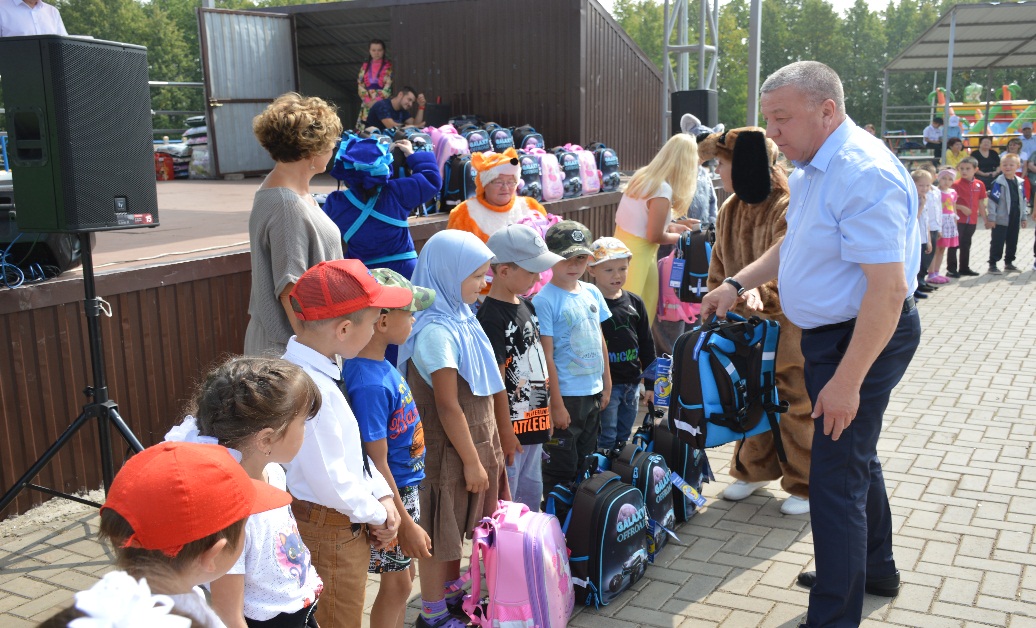 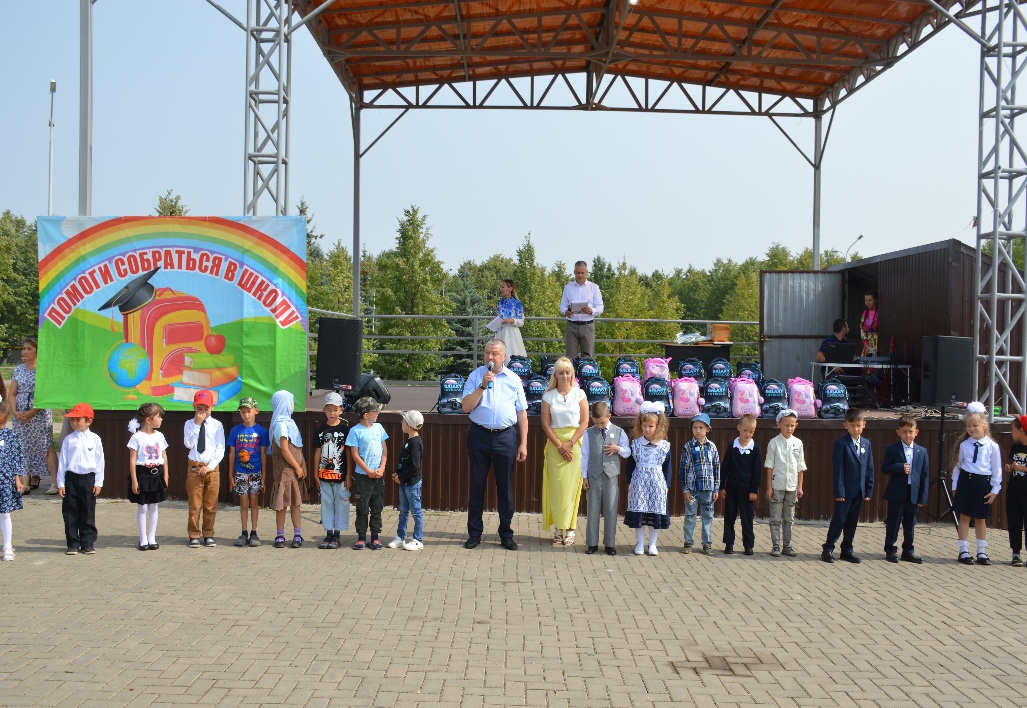 18 августа 2021 года в пгт Джалиль Сармановского муниципального района прошла благотворительная акция «Помоги собраться в школу». В ходе акции предприятия, организации и рядовые жители Сармановского района помогли детям из малообеспеченных семей, детям инвалидам и многодетным семьям собрать к началу нового учебного года ранцы и школьные принадлежности. Участников акции приветствовал заместитель руководителя Исполнительного комитета Сармановского муниципального района Сахипова И.Р., глава МО "пгт Джалиль" Сармановского муниципального района Каримов Р.А., они пожелали всем детям успехов в учебе, счастья и здоровья.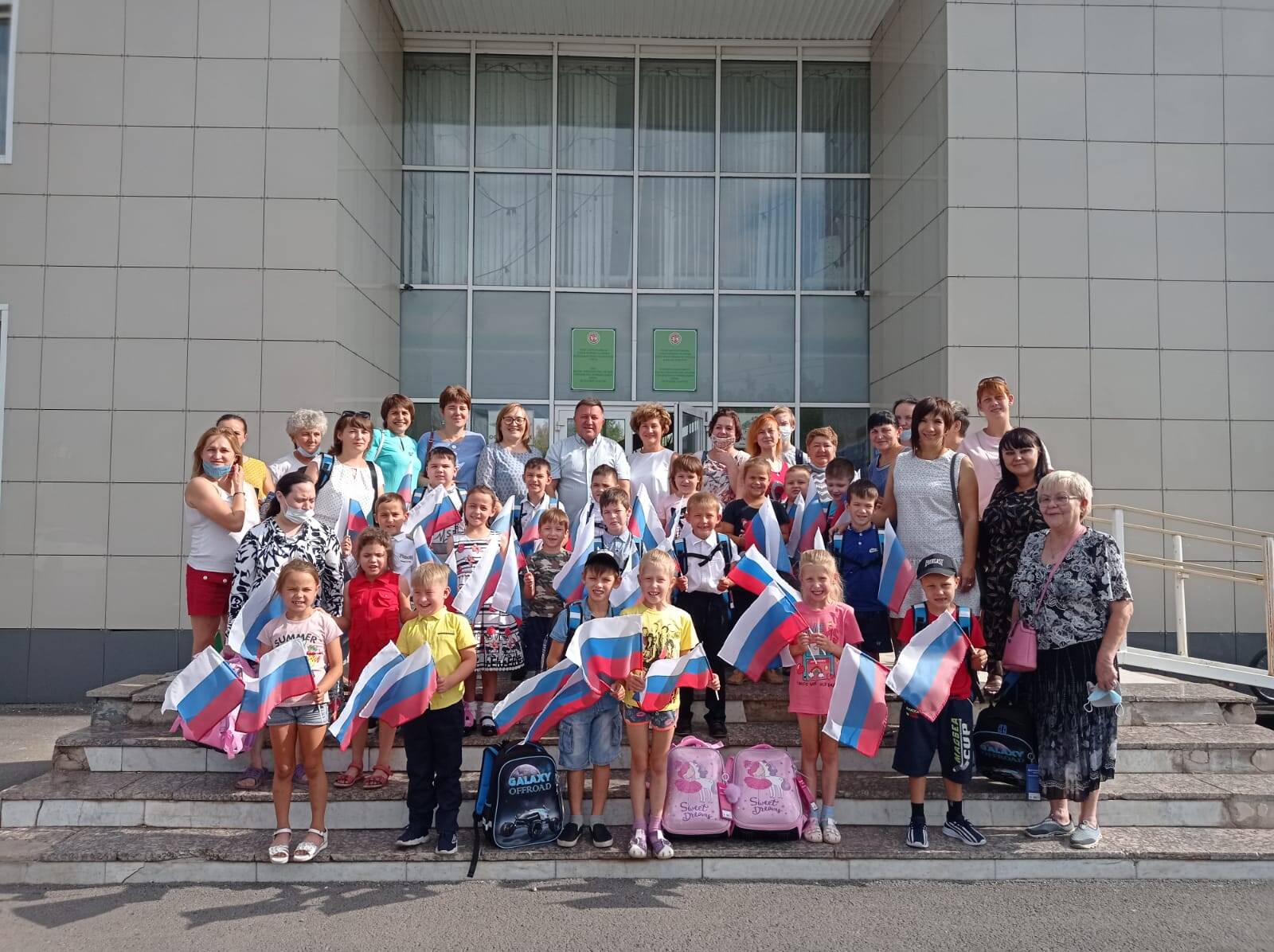 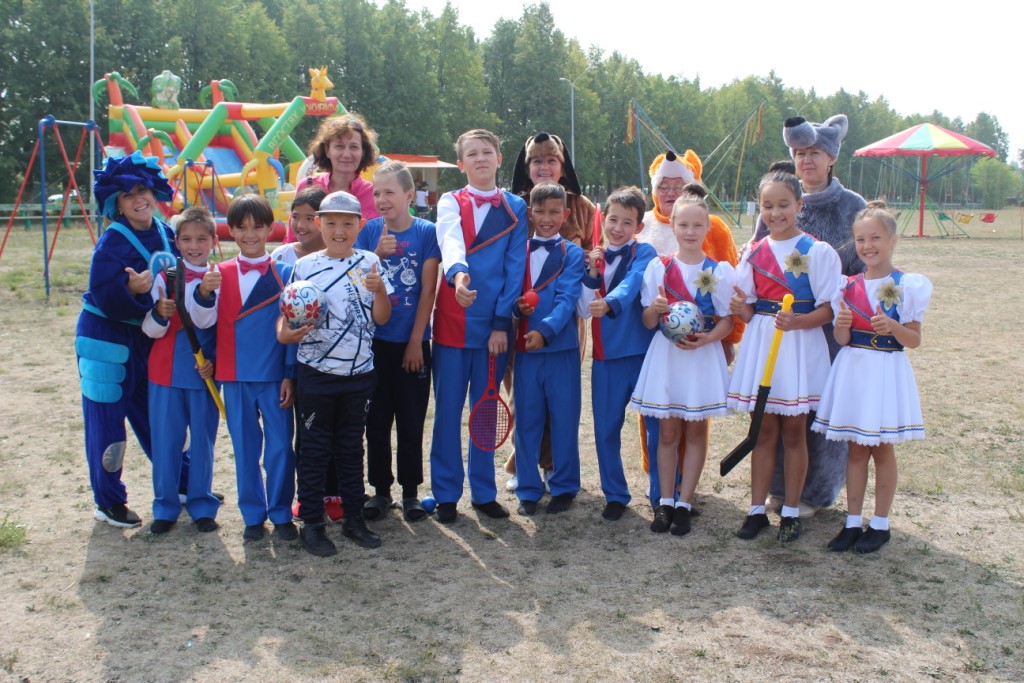 